Name ____________________________MONDAYDirections: Label the following geometric patterns. 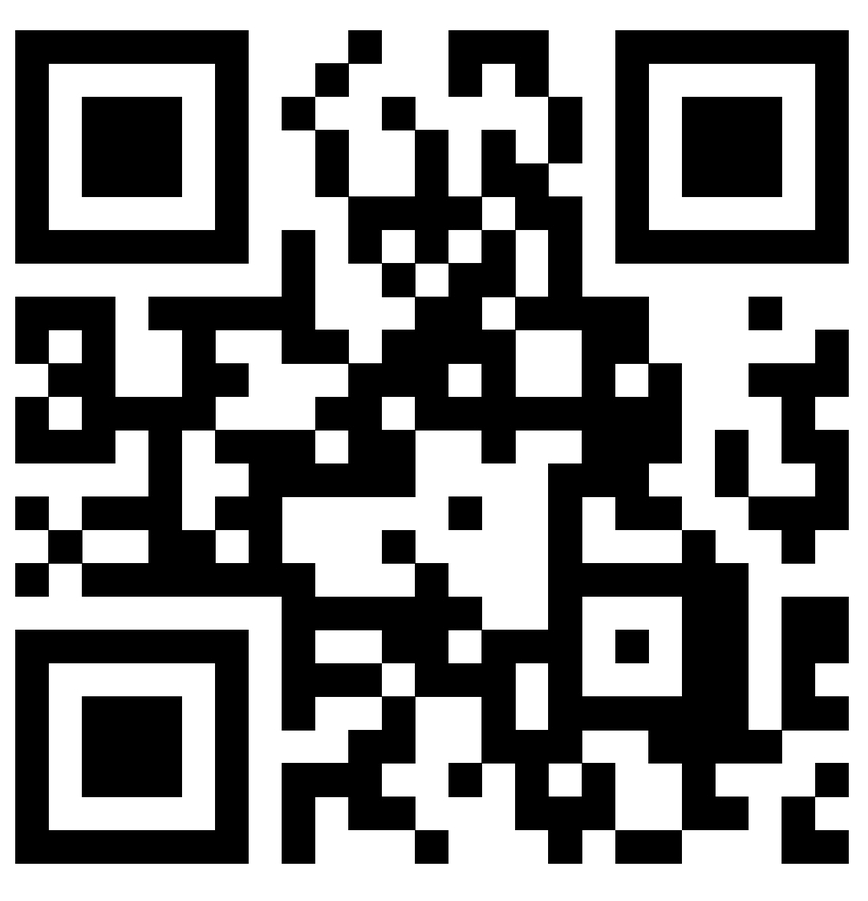 1)  qQqQqQ                 _____       _____       _____       _____     _____    _____2)   b  T  T  b  T  T            ___   ___           ___                    ___             ___   ___         ___                   ___3)  Bobby made this pattern by repeating the       first four shapes in the order as shown.								     The pattern continues in the same way.  What will be the next shape in Bobby’s pattern?A						C	B						D	4)  Look at the pattern of blocks below.										?Term 1	Term 2	 Term 3	   Term 4	    Term 5How many blocks should be in Term 5?  ________www.forrestmath.weebly.comPatterns HWTUESDAYDirections: If the pattern continues…1) If the pattern continues, describe what the next 3 shapes would be.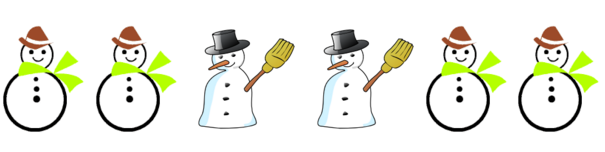 ____________,   ____________,   ____________2) If the pattern continues, describe what the next shape would be.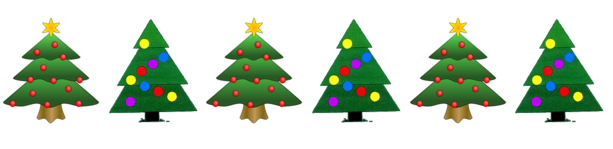 ___________________________________________________3) If this growing pattern continues, how many squares will be in the next figure?F	10				H	16	G	13				J	21WEDNESDAYPart I: Geometric PatternsDirections: Label the pattern and then find the set that shows the same pattern.1) Which of the following has this same pattern?F			G	H	 J	Part II: Numeric Patterns2) What is the rule for the pattern below?	F	subtract by 2			H	add 5	G	subtract by 5			J	add 30THURSDAYDirections: skip count by 2, 5, or 10.1) Starting at the number fourteen, skip count by two.______,  ______,  ______,  ______,  ______,  ______,  ______2) Starting at the number 35, skip count by five.______,  ______,  ______,  ______,  ______,  ______,  ______3) Starting at the number twenty, skip count by ten.______,  ______,  ______,  ______,  ______,  ______,  ______Circle all of the following that are NOT correctly counting by twos:4	6	8	10	12	15	18	2064	66	68	70	72	74	76	7820	25	30	35	40	45	50	5570	72	74	76	78	80	82	84www.forrestmath.weebly.com510152025